Al Dirigente Scolastico										Prof. Ielmini RiccardoISTANZA DI ACCESSO AGLI ATTI1Il/La sottoscritto/a2________________________________________________________________Indirizzo   Via_________________________ CAP _______ Comune______________ Prov _____Telefono ______________ Fax _____________  e-mail  __________________________________Documento di identificazione (da allegare in copia) ________________ n°____________________in qualità di: □     diretto interessato3□     legale rappresentante __________________________________________(allegare documento)□     procuratore/delegato in carta semplice da parte di ____________________________________       (allegare fotocopia della delega e del documento di riconoscimento del delegato).RICHIEDE□     di prendere visione □     l’estrazione di una copia fotostatica	□ senza allegati	□ con allegatidel seguente documento/dei documenti o come da elenco allegato:  ____________________________________________________________________________________________________________________________________________________________________________________Nel formato (se disponibile) _______________________________________________________Motivazione: (specificare l’interesse diretto, concreto ed attuale connesso a situazioni giuridicamente tutelate)_______________________________________________________________________________Allega _______________________________________________________________________________________________________________________________________________________Data ________________                                                                  Firma____________________1 La materia del diritto di accesso è disciplinata dalla legge n. 241/1990 e successive modifiche ed integrazioni e dal DM n. 60/96.2 Il trattamento dei dati personali sarà improntato ai principi del D.Lgs 196/2003 “Codice in materia di protezione dei dati personali” e si svolgerà con l’osservanza di ogni misura cautelativa, che garantisca il rispetto e la tutela della riservatezza dei dati   dell’interessato.3 Il ritiro della documentazione può essere effettuato anche da un delegato del richiedente, provvisto di delega e documento  d’identità. Trascorsi inutilmente 30 dall’avviso per il ritiro della copia, la richiesta è archiviata.        Ministero dell’istruzione, dell’università e della ricerca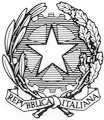              ISTITUTO COMPRENSIVO COMPLETO “G. ADAMOLI” DI BESOZZOVia degli orti, 5  21023 Besozzo (VA) - Tel 0332-77.02.04   FAX 0332-70.75.35e-mail: vaic81200g@istruzione.it - sito web: www.icsadamoli.gov.itposta elettronica certificata: vaic81200g@pec.istruzione.it